بيانات الطالب:راي مجلس القسم:بناء عل محضر اجتماع مجلس القسم رقم (      ) لسنة           م بتاريخ       ⁄        ⁄          م٬  يرى القسم الاتي:أسباب عدم الموافقة: .........................................................................................................................................................................................................................................................................................                                                              توقيع رئيـس القســم المختص ..................................                                                                                             يعتمد:                                                            مدير مكتب الدراسات العليا والتدريب في الكلية                                                                                           .........................................................نسخة الى:إدارة الدراسات العليا والتدريب في الجامعة.مكتب الدراسات العليا والتدريب في الكلية.رئيس القســــم المختص.جامعة سبها 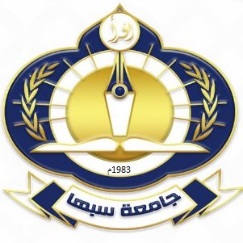 ادارة الدراسات العليا والتدريب نموذج د. ع. ( 111.01.09)تغيير تخصص طالب دراساتتغيير تخصص طالب دراساتتغيير تخصص طالب دراساتالاسم: الاسم: الرقم الدراسي:الرقم الدراسي:الكلية: الكلية: القسم:القسم:التخصص: التخصص: التخصص: الفصل الدراسي:عدد الوحدات المنجزة:الأستاذ المشرف:الأستاذ المشرف:الأستاذ المشرف:التخصص الذي يرغب في تغييره:التخصص الذي يرغب في تغييره:التخصص الذي يرغب في تغييره:التخصص الذي يرغب في تغييره:التخصص الذي يرغب في الانتقال اليه:التخصص الذي يرغب في الانتقال اليه:التخصص الذي يرغب في الانتقال اليه:التخصص الذي يرغب في الانتقال اليه:أسباب التغيير:  .............................................................................................................................................................................................................................................................................................................أسباب التغيير:  .............................................................................................................................................................................................................................................................................................................أسباب التغيير:  .............................................................................................................................................................................................................................................................................................................أسباب التغيير:  .............................................................................................................................................................................................................................................................................................................توقيع الطالب: ............................................توقيع الطالب: ............................................توقيع الطالب: ............................................توقيع الطالب: ............................................الموافقة على تغيير تخصص الطالب عدم الموافقة على تغيير تخصص الطالب 